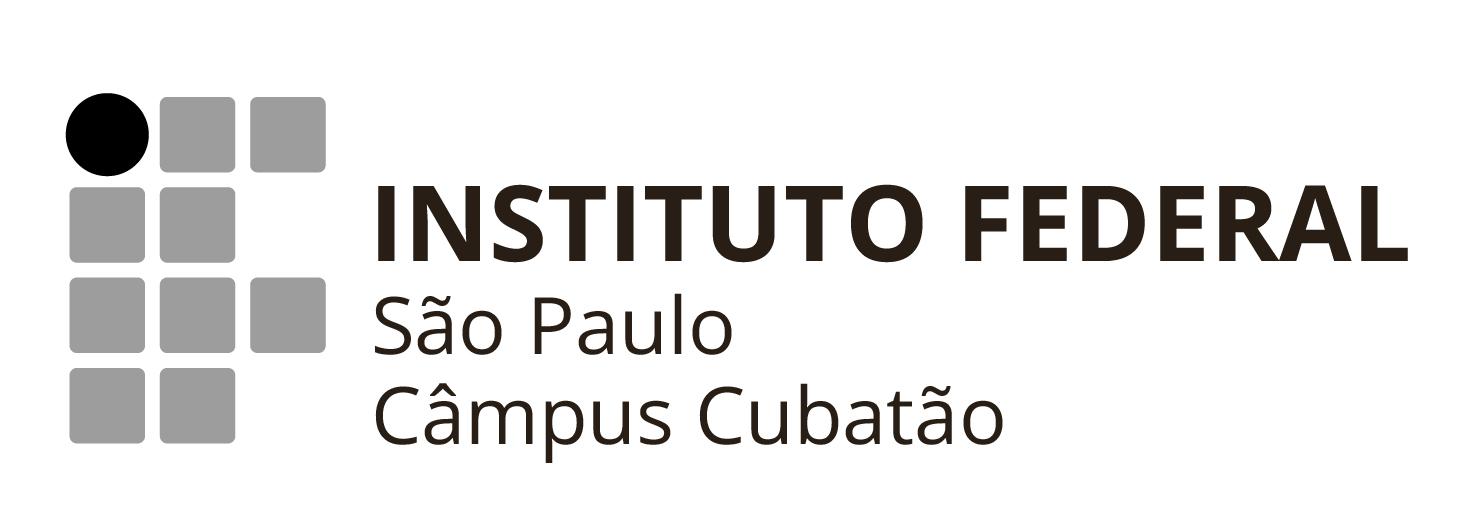 Instituto Federal de Educação, Ciência e Tecnologia de São PauloDiretoria Geral do Campus CubatãoCoordenadoria de estágio - CES                       Coordenadoria do Curso de Licenciatura em      RELATÓRIO DE ATIVIDADES DE ESTÁGIOAluno:                                                                                    Prontuário nºCurso:    Curso:    Horários do Estágio:Horários do Estágio:Unidade Concedente:Unidade Concedente:Mês de referência:                                                      Total de horas no mês:    Mês de referência:                                                      Total de horas no mês:    Descrição das atividades realizadasDescreva de forma sucinta as atividades realizadas em cada dia que compareceu ao estágio, destacando o nome do professor supervisor e o período em que a atividade ocorreu. Não é necessário coletar assinaturas dos professores em cada atividade realizada. É necessário apenas que o supervisor indicado no Plano de Estágio assine e valide o relatório.Articulação entre teoria e práticaDescreva de que forma os conhecimentos desenvolvidos no curso foram importantes para compreender e executar as atividades de estágio realizadas no período em questão. Se quiser valorizar ou tornar mais explicativo o relatório, pode inserir fotos, figuras, planilhas, gráficos e etc.Assinatura do estagiário:                                                                       Data:    /    /SUPERVISÃO NA UNIDADE CONCEDENTESUPERVISÃO NA UNIDADE CONCEDENTENome:Nome:Assinatura:                                                                                            Data:       /       /   PROFESSOR ORIENTADOR DE ESTÁGIOPROFESSOR ORIENTADOR DE ESTÁGIONome:Nome:Assinatura:                                                                                            Data:       /       /   